ZARZĄDZENIE   NR  97/ 2024BURMISTRZA  MIASTA  MŁAWAz dnia 6 maja 2024 r.w sprawie ustalenia Regulaminu przewozu osób i bagażu ręcznego pojazdami Mławskiej Komunikacji Miejskiej na terenie Miasta Mława     Na podstawie art. 4 ustawy z dnia 15 listopada 1984 r. Prawo przewozowe (Dz. U. z 2020 r. poz. 8 ze zm.), art. 47 w związku z art. 46 ust. 1 pkt 9, art. 4 ust. 1 pkt 9 oraz art. 7 ust. 4 pkt 1 ustawy z dnia 16 grudnia 2010 r. o publicznym transporcie zbiorowym (Dz. U. z 2023 r. poz. 2778 ze zm.) zarządza się, co następuje:§ 1.Ustala się Regulamin przewozu osób i bagażu ręcznego pojazdami Mławskiej Komunikacji Miejskiej na terenie Miasta Mława w brzmieniu załącznika do niniejszego zarządzenia. § 2Wykonanie zarządzenia powierza się Mławskiemu Przedsiębiorstwu Drogowo-Mostowemu „MPDM” Sp. z o.o. w Mławie§ 3Zarządzenie podlega publikacji w Biuletynie Informacji Publicznej Miasta Mława.§ 4Zarządzenie niniejsze wchodzi w życie z dniem podpisania .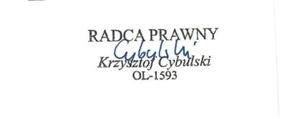 